EC2030-4 General Master 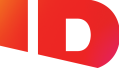 Half Hour Program Format 4 Act – 3 Break EC2030-4 General Master Half Hour Program Format 4 Act – 3 Break PROGRAM FORMAT SPECIFICATIONS FOR 1080i 59.94/50: • First program video and/or audio must hit at timecode 01;00;00;00 (NTSC) / 10:00:00:00  (PAL).  • Total Content Time cannot exceed 20:30 Content Time Includes: disclaimers, program tease/open, graphic titles, Acts 1-4, embedded credits and any other elements attached to the program. • Breaks (:05 x 3 breaks) 00:15 • TOTAL RUNNING TIME (TRT) 20:45 PROGRAM FORMAT SPECIFICATIONS FOR 1080p 23.98: After Discovery converts the program to 1080i 59.94 with 29.97 drop frame time code the program  will match the EC2030-4 clock • First program video and/or audio must hit at time code 01:00:00:00. • Total Content Time cannot exceed 1;20;30;00 when timecode converted to 29.97 Content Time Includes: disclaimers, program tease/open, graphic titles, Acts 1-4, and any other elements attached to the program. • Breaks (:05 x 03 breaks) • TOTAL RUNNING TIME (TRT) must equal 1;20;45;00 when converted to 29.97. Editing Guidelines: • Segments do not have to begin and end at ;00 frames, except the beginning of segment 1 and  the end of segment 4.  • Segment 1 begins at 01;00;00;00 (NTSC)/10:00:00:00 (PAL). • Segment 4 ends at 01;20;45;00 (NTSC)/ 10:20:45:00(PAL). • See your ID Production Team for details if there are any questions regarding segment  lengthEC2030-4 General MasterHalf Hour Program Format 4 Act – 3 Break *CREDITS: 1. As part of program TRT (20:45), deliver embedded credits. The embedded credits should deliver over  video at the end of the last segment and last no more than :30 seconds. Embedded credits can start  earlier if there is a need to have the final seconds of video clean at the end of the program. • The credits must “page” on and off and must be limited to the lower-third of the screen.  • Font for Job Title: Helvetica font at 18pt, Upper and Lower case • Font for Name: Helvetica 95 Black at 18pt, All Caps (use bold function to achieve this) • Both Job Title and Name should have a 2-point shadow and are 100% white. Credits are limited to 50 names including 2 reserved for ID use.Include ID credits on 1 card with “For Warner Bros. Discovery, Inc.” at the top of each card as follows:For Warner Bros. Discovery, Inc.Executive Producer(add NAME)Associate/Coordinating Producer(add NAME)3. The Production Credit and Copyright guidelines are as follows: - Copyright year should match the year it was filmed. Do not use Roman Numerals. For Commissions: Produced by [Prod Company] © [Year] Discovery or its subsidiaries and affiliates. All rights reserved. For CoProductions: Produced by [Prod Company] © [Year] [Prod Company] EC2030-4 General Master Half Hour Program Format 4 Act – 3 Break SNAP-IN GUIDELINES **Please check the contract to verify whether Snap-In Content is a required deliverable. ** Definition Snap-In Content are segments for the program fully produced and packaged with music, graphics  and transitions to allow Discovery to create alternate or longer versions of the program. These can be  created by extending an existing scene with new footage or creating new segments from program  footage that does not appear in any episode of the same series. Snap-ins are needed for reasons  which include, but are not limited to, network clock changes, program versioning, and international  regions with different clocks.If program is delivering cut-to-clock, instead of a seamless program, producer must provide snap-ins  to bring the total content time up to at least 48:00 for a 1x60 (24:00 for a 1x30, 72:00 for a 1x90 and  94:00 for a 1x120), so other Discovery divisions and international regions can customize the program  for their markets. For example, if a show delivers at 20:30, an additional 3 minutes and 30 seconds of content will need to be delivered within the snap-ins (more than 3:30 is fine but no less)  Note: much better snap-ins will be produced if a longer version of the program is created first, and then snap the extra sections out, rather than trying to create the segments as an afterthought. Guidelines • The snap-ins must be held to the same editorial standard as the main body of the program and  be editorially integrated into the storyline, consist of valuable program content and must not  reuse material or sequences used elsewhere in the same program or in other episodes of the  same series. •  Snap-In Content must be approved by the Network AP/CP/Producer no later than the fine cut stage. • In general, several short snap-ins should be created rather than one or two long ones (see  EXCEPTION at bottom). The ideal scenario is four to six snap-ins of 30 seconds to two  minutes in duration. Specific snap-in & total master length needs are outlined in the producer’s deliverables. Snap-ins cannot repeat or reprise any content that appears in either the rest of the program or in any other episode of the same series. They can be comprised of either extensions of existing scenes or short new scenes that do not appear in the cut-to-clock  version. • Short snap-ins range from 30-90 seconds, with no snap-in shorter than 30 seconds. • Snap-ins should not be provided for only one or two segments of the program. Ideally, they  should be produced to snap-in to at least four different segments. • These segments must be fully produced with complete audio stems to match the program. • Snap-ins must be fully mixed and color corrected to match the program.  • Snap-ins must be narrated by the program narrator (if needed) and have music in keeping with the main body of the program. EC2030-4 General Master Half Hour Program Format 4 Act – 3 Break If text exists within any snap-in, a separate file containing fully textless snap-ins or textless  cover shots must be delivered as wellOne file containing all snap-ins (and one associated textless file, if needed) must be uploaded  separately from the Program Master File. Each snap-in should be slated before video begins to  clearly denote the timecode where the snap-in should be added. Slates must include snap-in  durations, exact time code where snap-in is to be inserted in the program and should be  named or numbered, in sequence, to avoid confusion. Snap-in content must be provided cut-to-cut. If that means repeating some of the material in  the body of the program to be able to go backwards or forwards to a clean cut, please indicate  what the overall duration of the snap-in is, in addition, to the net length of the new material. • Snap-ins must be color corrected to match the program. Ideally, there should be no music where a snap-in is to be snapped in. If there is, it should  exactly match the outgoing and incoming music in the cut-to-clock version. It should never be a  different piece of music than what is laid in where the snap-in is to be placed. Please have the  editor consider the music implications when creating the snap-ins and provide elements that  allow the best possible product. Snap-ins must be transcribed as part of the full-length script. EXCEPTION If preferred, vendor can provide one or more long, stand-alone snap-ins (2 -4 minutes) which  can be cut down if needed, in addition to various, shorter snap-ins. Note these long snap-ins  must still make sense if added to the program. Short snap-ins that total at least 3:00 in content time must be provided in all cases (regardless  of the length and number of the long snap-ins, if chosen to provide). Description (SMPTE drop frame time code is mandatory) Description (SMPTE drop frame time code is mandatory) Timecode In hh;mm;ss;ff (29.97)Timecode In hh;mm;ss;ff (25)Duration Mm;ss;ffTimecode Out Hh;mm;ss;ff (29.97)Timecode Out Hh:mm:ss:ff (25)Bars & Tone 00;59;40;00 09:59:40:00 00:04:00 00;59;44;00 09:59:44:00Black Black 00;59;44;00 09:59:44:00 00:01:00 00;59;45;00 09:59:45:00Slate Slate(s) main + supplemental  (woos, other) :05 each 00;59;45;00 09:59:45:00 00:10:00 00;59;55;00 09:59:55:00CountdownCountdown from :05 to :03 (with audible tone at each 1 second interval)00;59;55;00 09:59:55:00 00:03:00 00;59;57;02 09:59:57:02Black Black 00;59;57;02 09:59:57:02 00:00:06 00;59;57;06 09:59:57:06WhiteSync Indicator (two frames of white video and 1 khz tone)00;59;57;06 09:59:57:06 00:00:02 00;59;57;08 09:59:57:08Black Black 00;59;57;08 09:59:57:0800:02:20 (29.97) 00:02:15 (25)01;00;00;00 10:00:00:00Content Act #1Beginning of program/disclaimer 01;00;00;00 10:00:00:00Content Act #1Act #1BREAK #1 Black 00:05:00Content Act #2 Act #2BREAK #2 Black 00:05:00Content Act #3 Act #3BREAK #3 Black 00:05:00Content Act #4 Act #4 01;20;45;00 10:20:45:00Credits *See Special Note (on page 3) 01;20;15;0010:20:15:0000:30:00 01;20;45;00 10:20:45:00Black Black Post Roll - Must end with at least 1 sec of black video and silent audioBlack Post Roll - Must end with at least 1 sec of black video and silent audioBlack Post Roll - Must end with at least 1 sec of black video and silent audioBlack Post Roll - Must end with at least 1 sec of black video and silent audioBlack Post Roll - Must end with at least 1 sec of black video and silent audioBlack Post Roll - Must end with at least 1 sec of black video and silent audio